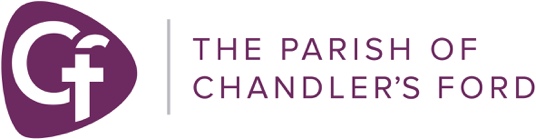 Parish of Chandler’s FordPolicy for Transporting Children and Young PeopleIf parents/carers agree amongst themselves to transport children and young people to and from activities/events it is their responsibility to make the necessary private arrangements themselves.Occasionally staff and volunteers may transport children and young people to and from activities/events in a private vehicle.When this happens drivers must understand their responsibilities for the safety of the children and young people such as making sure seat belts are worn and booster seats, if needed are provided.Parents/carers must be told whose car their child/children will be travelling in.One adult must not be left alone in a car with a child that is not related to them unless absolutely unavoidable.The driver must have an insurance policy which covers social, domestic, pleasure and business use.May 2014.